06.04.2023 года начальником Чечерской районной инспекцией природных ресурсов и охраны окружающей среды Авсейцевой Ниной Борисовной на базе Государственного учреждения образования «Залесская средняя школа Чечерского района» проведена встреча с учащимися.
Нина Борисовна разъяснил ученикам правила обращения с коммунальными отходами, правила безопасности при обнаружении инвазивных растений. Также начальник инспекции объяснил значимость водных ресурсов, и недопущения выжигания сухой растительности.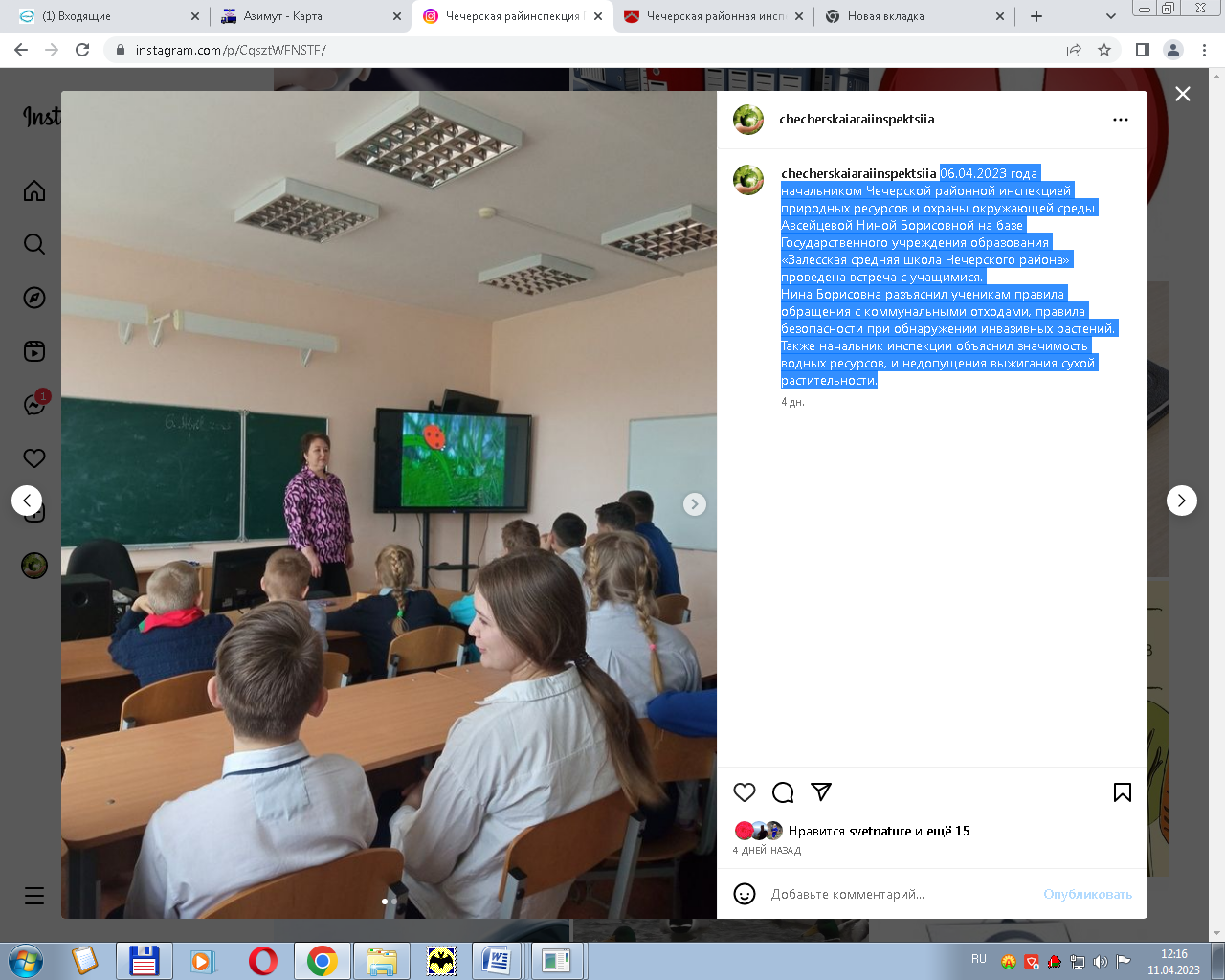 